MICRO-CLUB SAINT JEANTAIS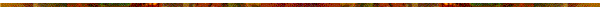 Mairie de Saint Jean de Thouars 1 rue Ragot • 79100 Saint Jean de Thouarshttp://micro-club-st-jeantais.frEMail du Club : mcsj79100@laposte.net